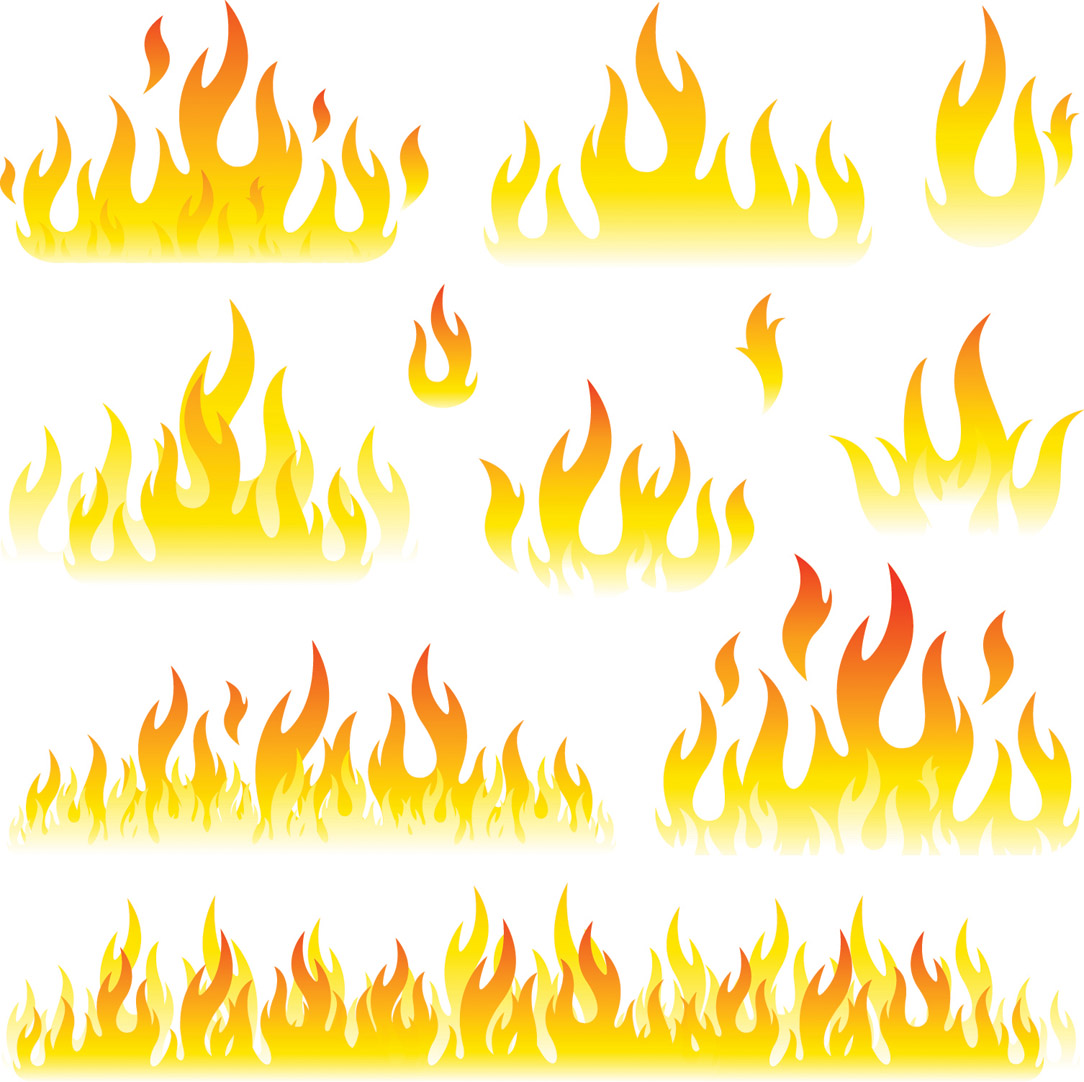 我校2014年赴美游学夏令营招生情况说明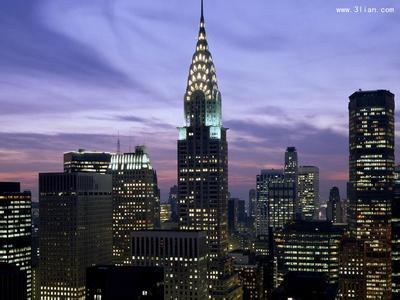 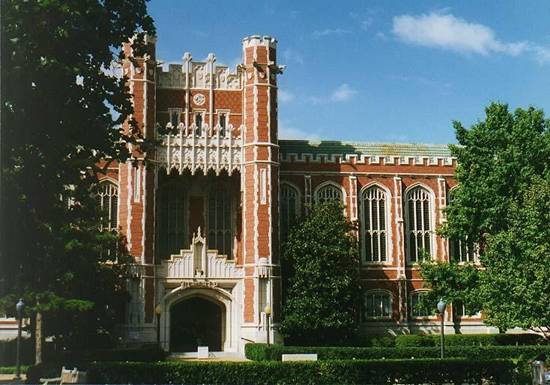 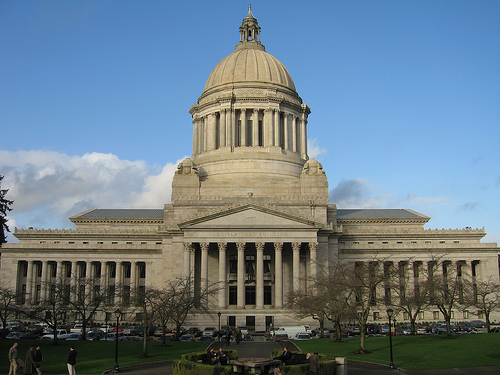 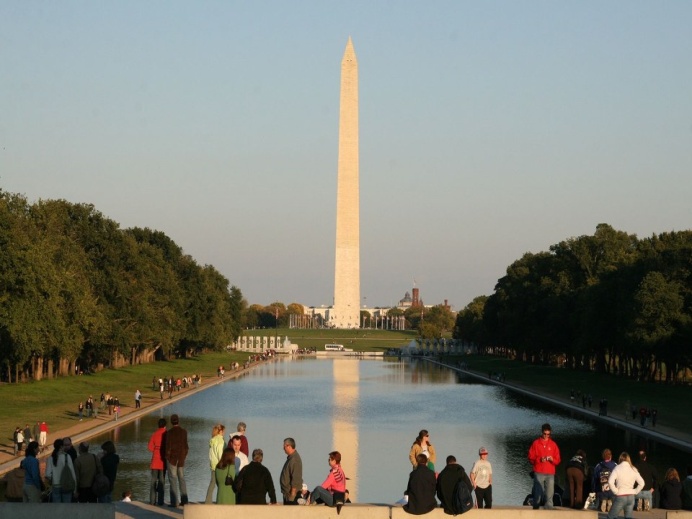 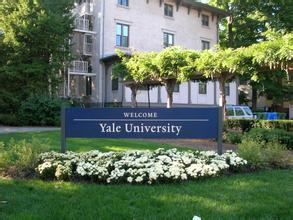 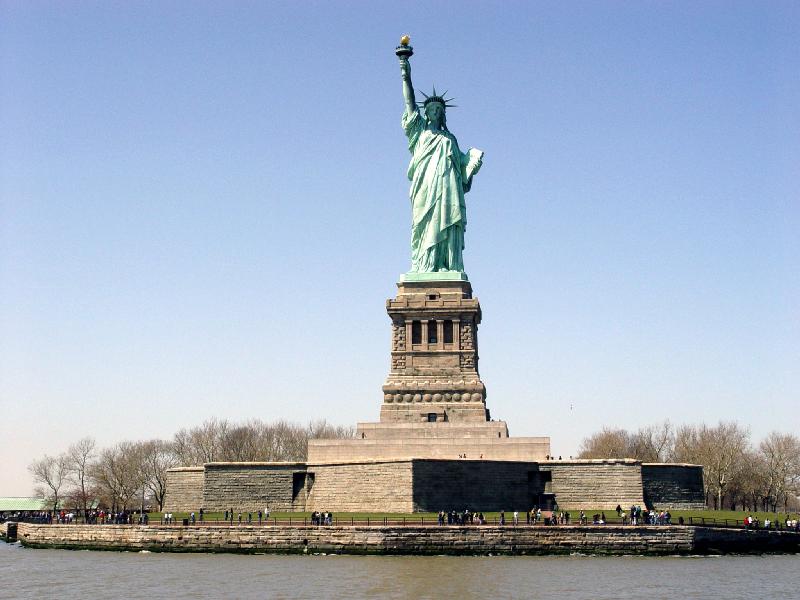 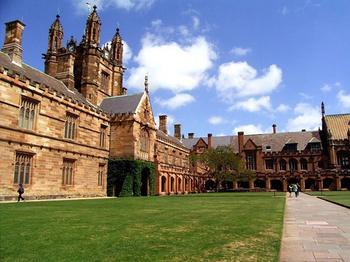 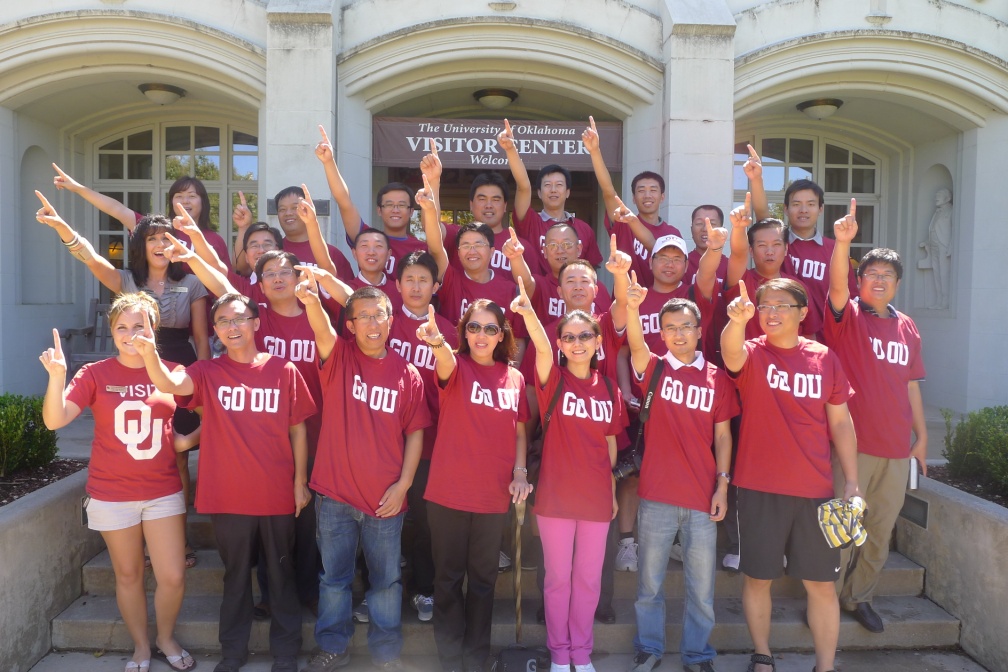 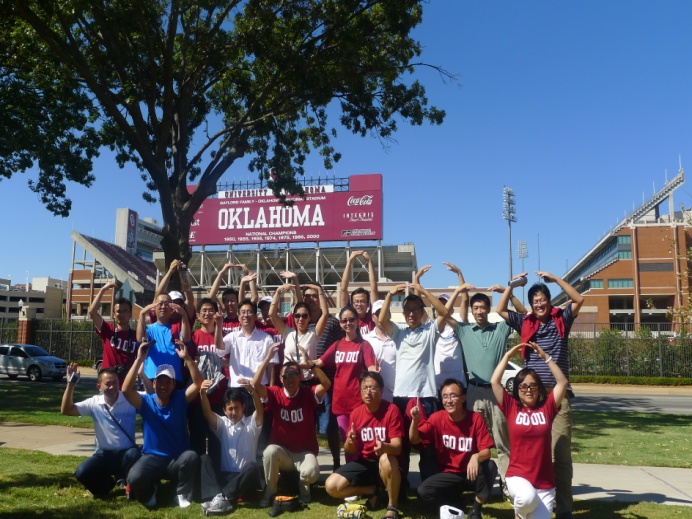 附件1：行程安排：1. 行程共21天，住宿三星级，两人一间，中式自助餐；2.具体时间与行程可能会微调；附件2：准备流程及费用说明天数日期行程安排第1天8月3日北京—经停旧金山—当天到达俄克拉荷马第2天8月4日欢迎午宴，上课一天，美国文化介绍第3天8月5日上课，商务英语第4天8月6日俄克拉荷马市参观，美国西部牛仔博物馆第5天8月7日上课，团队建设与领导力第6天8月8日达拉斯市观光一天第7天8月9日上课，石油行业最新动态，页岩气开发等第8天8月10日参观塔尔萨大学，晚上篝火晚会，烧烤第9天8月11日参观俄大校园，各大实验室等，自然博物馆第10天8月12日地质考察，参观石油公司第11天8月13日参观美国国家气象台，casino第12天8月14日休息购物一天第13天8月15日俄克拉荷马---飞往纽约第14天8月16日纽约观光，大都会博物馆，中央公园，第五大道第15天8月17日纽约观光，购物一天第16天8月18日纽约，大巴到波士顿，参观哈佛大学第17天8月19日参观耶鲁大学，麻省理工学院，返回纽约第18天8月20日纽约到华盛顿，途径参观费城和宾夕法尼亚大学第19天8月21日参观议会山，白宫，几个博物馆第20天8月22日从华盛顿—飞回北京第21天8月23日到达北京